Complex Numbers Exam PracticeVerify that i is a solution of .Hence find all the solutions.                                                                                                     (5)Identify the locus in the complex plane given by = 2.Given that , show that 			(1)Use de Moivre’s theorem to prove , where k is a Natural number.									(3)Expand  by the binomial theorem and hence show that                                .                                               (5)Given the equation ,  express z in the form a + ib.                              (4)Let .Use the binomial expansion to express  in the form , where u and vAre expressions involving sin  and cos.                                                                     (3)Use de Moivre’s theorem to write down an expression for .                                (1)Using the results of (a) and (b), show that                                             , where  ,                Stating the values of p, q and r.                                                                                     (6)Express the complex number ,  in the form , statingthe values of x and y.                                                                          			(3)Find the modulus and argument of z and plot z and z on an Argand diagram               (4)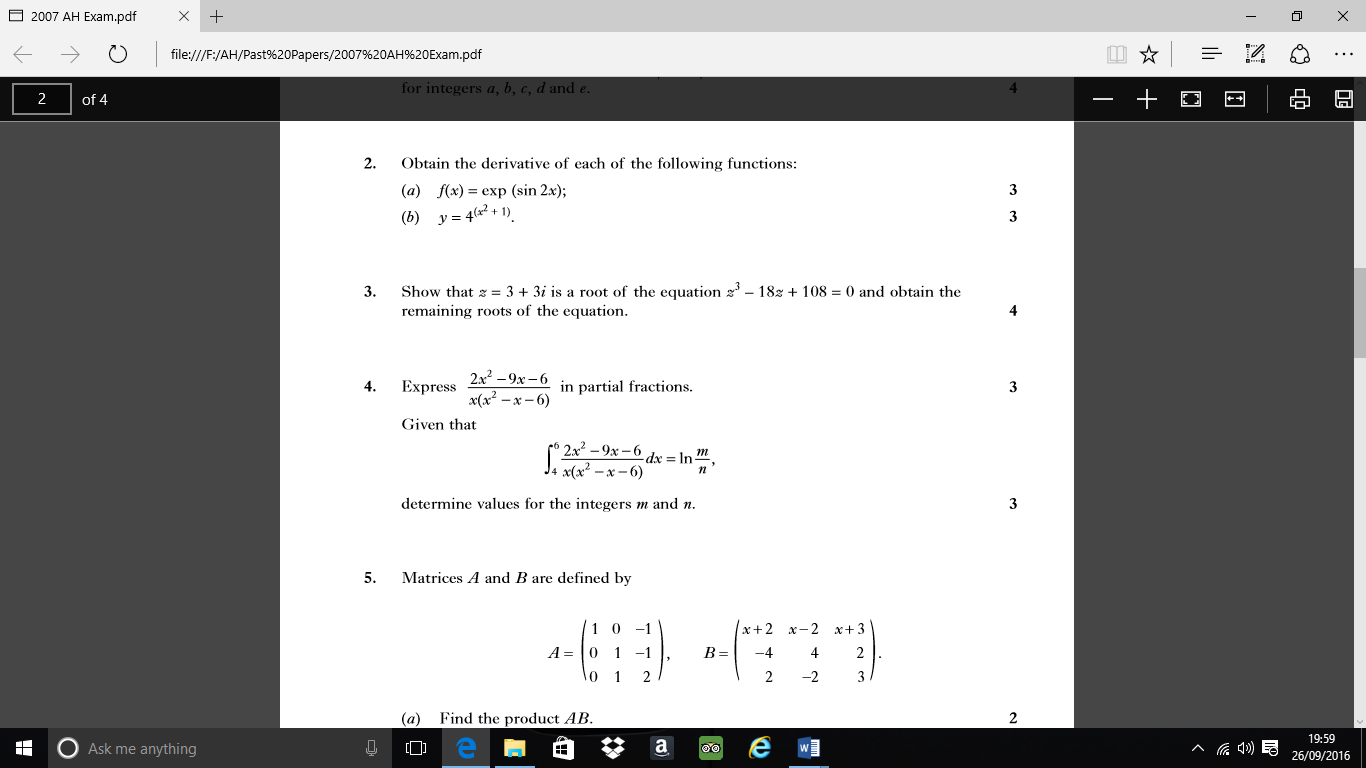 7.8.  Given that  where , show that  for suitable       values of a, b and c.											            										              (3)Indicate on an Argand diagram the locus of complex numbers z which satisfy .                                                                                                                                                                         ( 1)